Big Muddy Brew ‘N Que   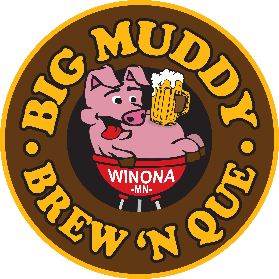 art and Craft Fair contract                                		September 3rd & 4th 2022Who:  Artists and crafters from the Winona regionWhen:  September 3rd & 4th noon – 6pmWhere: Levee Park, Downtown WinonaSpace Requirements: 10’ Wide x 12’ Deep (Tent is no required but recommended)Rates: Early Bird $25 (Due by July 31, 2022); Registration after August 1: $30Contact:  Jenna Lubinski, intern@winonachamber.comPlease fill out attached form and return to:(Email forms welcome)Winona Area Chamber of CommerceAttn: Big Muddy Art and Craft Fair 902 E. 2nd St.   Winona, MN 55987Check, cash or credit card accepted. Make checks payable to Winona Area Chamber of Commerce.Questions? Contact us at:Tel:  507-452-2272     Email:  info@winonachamber.com     Fax: 507-454-8814Big Muddy Brew ‘N Que Art and Craft Fair ContractPlease provide us with details of your display (rates listed below):    Artist/Business Name:											Contact Name:												Product description:											_______________________________________________________________________________________Email:													Phone Number:												Website (to be linked on Big Muddy page): ___________________________________________________Do you wish to be added to a wait list if the spaces are already full?   Circle one:         Yes                    NoPayment Type (Circle One):     Cash          Check          Credit CardCredit Card Number: 											Expiration Date/Security Code: 										*If you have a photo or logo you wish to be used in website promotion, please email a jpg or png file to intern@winonachamber.com*Return completed forms to:(Email forms welcome)Winona Area Chamber of CommerceAttn: Big Muddy Art and Craft Fair 902 E. 2nd St.   Winona, MN 55987Check, cash or credit card accepted. Make checks payable to Winona Area Chamber.Questions? Contact us at:Tel:  507-452-2272     Email:  info@winonachamber.com     Fax: 507-454-8814